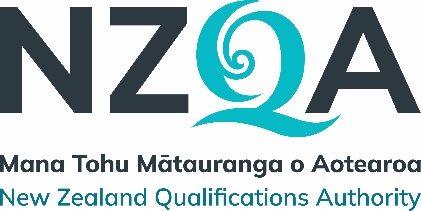 Student Fee Protection Exemption NotificationAll private training establishments (PTEs) must ensure that their student fee protection (SFP) arrangements comply with the Student Fee Protection Rules 2022. This notification must be signed by the Chief Executive or chair of the governing body. I declare that the above-named PTE is in the following situation (tick one):Return this form by email to: qaadmin@nzqa.govt.nz and risk@nzqa.govt.nz Or by post to: 	Client Services Team Quality Assurance DivisionNew Zealand Qualifications AuthorityPO Box 160, WELLINGTON 6140PTE name:PTE MoE number:All course fees are $500 or less (including GST) and are therefore exempt under the current Student Funds Trust Deposit Exemption Rules.Fees for some courses are $500 or less (including GST) and are therefore exempt (attach list). An NZQA-approved SFP mechanism is (or will be) in place for fees over $500.Fees for some courses are $500 or less (including GST) and are therefore exempt (attach list). An NZQA-approved SFP mechanism is (or will be) in place for fees over $500.There are no student fees (all courses are free, or fully funded by government, or fully funded through business to business contractual arrangements).Other (please specify):_______________________________________________________________________________________Signed by Chief Executive / Chair of Governing BodyName:Position held at PTE: Signature:                                                                             Date: